    Caribbean Telecommunications Union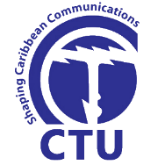 Application for the Position ofSecretary GeneralApplication Deadline: Friday 21st August at 4:00pm EST.GENERAL INFORMATIONPRESENT EMPLOYMENTPAST EMPLOYMENT HISTORYPlease list your work experience since leaving full time education. Start with the most recent past employer. Please add rows as requiredPERIODS WHEN NOT EMPLOYEDAll gaps/periods between jobs must be accounted for. Please provide details of periods of unemployment or the reason for any gap in employment and reasons for thesePlease add rows as requiredVOLUNTARY/UNPAID ACTIVITIESPlease add rows as requiredEDUCATION HISTORY
You will be required to produce evidence to demonstrate you have obtained all qualifications that you rely upon to support your application.Please add rows as requiredOTHER QUALIFICATIONSPlease add rows as requiredAWARDS AND RECOGNITIONPlease add rows as requiredSUPPLEMENTARY QUESTIONSREFERENCESPlease give the names and addresses and contact details of two refereesDECLARATIONI declare that the information set out in this application form is true, accurate and complete. I also understand that if I have omitted facts that may have a bearing on my application or if there are any anomalies on this form, these will be explored by the CTU. I acknowledge that any false statement will result in my rejection as a candidate or dismissal if appointed, and if appropriate, that the matter may be referred to the police. I expressly agree that the CTU may use and process the information on this form as necessary and for any legitimate purposes of the organisation related to this application. CONFIDENTIALITYThe CTU commits to hold the information submitted by applicants in strict confidence. The information will only be used for assessment of the candidates.SUPPORT STATEMENTPlease state the approach you propose to adopt to fulfil the responsibilities of the position of Secretary General of the Caribbean Telecommunications Union using your knowledge, skills, experience and personal qualities. Do not exceed 1,500 words.Title (e.g. Mr, Miss, Mrs, Dr.)SurnameOther Names Date of BirthNationality  Home Address Home Telephone (including country code)Mobile Telephone Work Telephone (if it is convenient for contacting you)Email Address**** This will be the primary method by which you will be contacted.  Have you previously been employed with/sought employment with CTU?  If YES, please give detailsYes       No Name of OrganisationAddressTelephone NumberJob TitleDate of Commencement at OrganisationDate of Commencement at current position Present Salary (US$)Additional payments or benefits   Please give a brief description of your dutiesNotice required Reason for leavingDates  (dd-mm-yy)Dates  (dd-mm-yy)Employer’s nameand addressJob TitleBrief summary of dutiesMajor accomplishments Reasons for leavingFrom ToEmployer’s nameand addressJob TitleBrief summary of dutiesMajor accomplishments Reasons for leavingDates  (dd-mm-yy)Dates  (dd-mm-yy)ReasonFromToReasonDates  (dd-mm-yy)Dates  (dd-mm-yy)PositionBrief details of dutiesName of organisationFromToPositionBrief details of dutiesName of organisationDates  (dd-mm-yy)Dates  (dd-mm-yy)Name & address of College / UniversityExaminations PassedExaminations PassedExaminations PassedFrom  ToName & address of College / UniversityAwarding BodyQualificationGradeDate AwardedQualificationDate AwardedAwardDo you have any past, present or pending convictions, cautions, warnings, or prosecutions? Yes         No If yes, you are required to provide details of the offence(s), and attach it to this application.Do you have a personal relationship with any employee of the CTU or a member of the current Executive Council or General Conference of Ministers?     Yes         No If yes, please give details      What are your personal interests and hobbies? Website or publication in which advertisement was seen  Do you have a disability?    Yes         No If so, please state what type of reasonable adjustment would be necessary to assist you during the recruitment and selection process and/or at work.Are you a member of a professional body?   Yes     No If yes, please specify :      What languages do you speak or write?  Please indicate for oral or written communication on a scale from 1-5 where 1 is fair and 5 is very well.Name of referee:      Name of referee:      Job Title:      Job Title:      Name and address of organisation:Postcode:      Name and address of organisation: Postcode:      Email address      Email address      Telephone number      Telephone number      Relationship to youRelationship to youMay we approach this referee before an  interview?Yes                   No May we approach this referee before an interview?Yes                 No SignatureNameDate